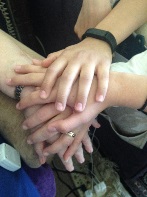 ResponsibilityPersonAuto maintenanceAuto insuranceLife insuranceHealth insuranceHome mortgageCreating budgetPaying billsFeed petWalk petTrashYard maintenanceWatering plantsHome technologyHousecleaningWash dishes / Empty dishwasherPlanning family eventsPlanning family vacationsAssisting with homeworkSchool communicationSport and Activity communicationCarpoolingLaundryFamily PhotosMeal PlanningGrocery shoppingPacking lunchesCooking dinnerChildren clothingGift buyingReligious educationCharitable contributions